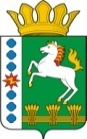 КОНТРОЛЬНО-СЧЕТНЫЙ ОРГАН ШАРЫПОВСКОГО РАЙОНАКрасноярского краяЗаключениена проект Постановления администрации Шарыповского района «О внесении изменений в Постановление администрации Шарыповского района от 30.10.2013 № 839-п «Об утверждении муниципальной программы Шарыповского района «Защита населения от чрезвычайных ситуаций природного и техногенного характера, обеспечение безопасности населения» (в ред. от 25.11.2019 № 540-п)23 января 2020 год 									№ 02Настоящее экспертное заключение подготовлено Контрольно – счетным органом Шарыповского района на основании ст. 157 Бюджетного  кодекса Российской Федерации, ст. 9 Федерального закона от 07.02.2011 № 6-ФЗ «Об общих принципах организации и деятельности контрольно – счетных органов субъектов Российской Федерации и муниципальных образований», ст. 15 Решения Шарыповского районного Совета депутатов от 20.09.2012 № 31/289р «О внесении изменений и дополнений в Решение Шарыповского районного Совета депутатов от 21.06.2012 № 28/272р «О создании Контрольно – счетного органа Шарыповского района» (в ред. от 20.03.2014 № 46/536р, от 25.09.2014 № 51/573р, от 26.02.2015 № 56/671р) и в соответствии со стандартом организации деятельности Контрольно-счетного органа Шарыповского района СОД 2 «Организация, проведение и оформление результатов финансово-экономической экспертизы проектов Решений Шарыповского районного Совета депутатов и нормативно-правовых актов по бюджетно-финансовым вопросам и вопросам использования муниципального имущества и проектов муниципальных программ» утвержденного приказом Контрольно-счетного органа Шарыповского района от 16.12.2013 № 29.Представленный на экспертизу проект Постановления администрации Шарыповского района «О внесении изменений в Постановление администрации Шарыповского района от 30.10.2013 № 839-п «Об утверждении муниципальной программы Шарыповского района «Защита населения от чрезвычайных ситуаций природного и техногенного характера, обеспечение безопасности населения»  (в ред. от 25.11.2019 № 540-п) направлен в Контрольно – счетный орган Шарыповского района 23 января 2020 года, разработчиком данного проекта Постановления является администрация Шарыповского района.Основанием для разработки муниципальной программы являются:- статья 179 Бюджетного кодекса Российской Федерации;- постановление администрации Шарыповского района от 30.07.2013 № 540-п «Об утверждении Порядка принятия решений о разработке муниципальных программ Шарыповского района, их формировании и реализации» (в ред. от 29.06.2015 № 407-п, от 05.12.2016 № 535-п);- распоряжение администрации Шарыповского района от 02.08.2013  № 258-р «Об утверждении перечня муниципальных программ Шарыповского района» (в ред. от 29.07.2014 № 293а-р, от 17.06.2016 № 235-р, от 01.08.2017 № 283-р, от 08.05.2018 № 171-р, от 26.07.2019 № 236-р).Ответственный исполнитель муниципальной программы администрация Шарыповского района.Целью Программы является обеспечение эффективной деятельности и управление в системе гражданской обороны, защиты населения и территорий от чрезвычайных ситуаций, обеспечение пожарной  безопасности и безопасности людей на водных объектах.Мероприятие проведено 23 января 2020 года.В ходе подготовки заключения Контрольно – счетным органом Шарыповского района были проанализированы следующие материалы:- проект Постановления администрации Шарыповского района «О внесении изменений в Постановление администрации Шарыповского района от 30.10.2013 № 839-п «Об утверждении муниципальной программы Шарыповского района «Защита населения от чрезвычайных ситуаций природного и техногенного характера, обеспечение безопасности населения» (в ред. от 25.11.2019 № 540-п);-  паспорт муниципальной программы Шарыповского района «Защита населения от чрезвычайных ситуаций природного и техногенного характера, обеспечение безопасности населения».Рассмотрев представленные материалы к проекту Постановления «О внесении изменений в постановление администрации Шарыповского района от 30.10.2013 № 839-п «Об утверждении муниципальной программы Шарыповского района «Защита населения от чрезвычайных ситуаций природного и техногенного характера, обеспечение безопасности населения» (в ред. от 25.11.2019 № 540-п)  установлено следующее:В соответствии с проектом паспорта Программы происходит изменение по строке (пункту) «Ресурсное обеспечение муниципальной программы», после внесения изменений строка  будет читаться. После внесения изменений строка будет читаться:Увеличение бюджетных ассигнований по муниципальной программе в сумме 12 729 600,00 руб. (24,03%), в том числе:За счет средств федерального бюджета в сумме 9 547 200,00 руб.: 2020 год – 1 413 596,60 руб. (100,00%), 2021 год – 8 133 603,40 руб.;За счет средств краевого бюджета в сумме 3 182 400,00 руб.: 2020 год – 471 203,40 руб. (53,96%),  2021 год – 2 711 196,60 руб. (226,57%).В соответствии с проектом паспорта Подпрограммы «Безопасность на водных объектах, профилактика терроризма и экстремизма, защита населения от чрезвычайных ситуаций на территории Шарыповского района» муниципальной программы, происходит изменение по строке (пункту) «Объемы и источники финансирования подпрограммы».После внесения изменений строка  будет читаться:Финансирование подпрограммы «Безопасность на водных объектах, профилактика терроризма и экстремизма, защита населения от чрезвычайных ситуаций на территории Шарыповского района» увеличивается на 12 729 300,00 руб., из них:За счет средств федерального бюджета в сумме 9 547 200,00 руб. (100,00%), в том числе:- 2020 год в сумме 1 413 596,60 руб. (100,00%) по мероприятию 1.3 «Мероприятия в области обеспечения капитального ремонта гидротехнических сооружений» на разработку проектно – сметной документации на капитальный ремонт гидротехнических сооружений верхнего пруда на р.Кадат в д.Гляден сооружение 3 Шарыповского района;- 2021 год в сумме 8 133 603,40 руб. (100,00%) на капитальный ремонт гидротехнического сооружения верхнего пруда на р.Кадат в д.Гляден сооружение 3 Шарыповского района.За счет средств краевого бюджета в сумме 3 182 400,00 руб. (98,72%), в том числе:- 2020 год в сумме 471 203,40 руб. (55,55%) по мероприятию 1.3 «Мероприятия в области обеспечения капитального ремонта гидротехнических сооружений» на разработку проектно – сметной документации на капитальный ремонт гидротехнических сооружений верхнего пруда на р.Кадат в д.Гляден сооружение 3 Шарыповского района;- 2021 год в сумме 2 711 196,60 руб. (228,29%) на капитальный ремонт гидротехнического сооружения верхнего пруда на р.Кадат в д.Гляден сооружение 3 Шарыповского района.Перераспределены бюджетные ассигнования в сумме 32 670,00 руб. на мероприятие 1.3.3 «Мероприятия в области обеспечения капитального ремонта гидротехнических сооружений» с целью соблюдения долевого финансирования субсидии на капитальный ремонт гидротехнического сооружения верхнего пруда на р.Кадат в д.Гляден сооружение 3 Шарыповского района с мероприятия 1.1 «Приобретение системы оповещения населения за счет средств районного бюджета» в сумме 30 000,00 руб. и с мероприятия 1.2.1 «Информационно – пропагандистское обеспечение профилактики правонарушений, терроризма и экстремизма» в сумме 2 670,00 руб. При проверке правильности планирования и составления проекта Постановления  нарушений не установлено.На основании выше изложенного Контрольно – счетный орган Шарыповского района предлагает принять проект Постановления администрации Шарыповского района «О внесении изменений в Постановление администрации Шарыповского района от 30.10.2013 № 839-п «Об утверждении муниципальной программы Шарыповского района «Защита населения от чрезвычайных ситуаций природного и техногенного характера, обеспечение безопасности населения»  (в ред. от 25.11.2019 № 540-п).Председатель Контрольно – счетного органа						Г.В. СавчукАудиторКонтрольно – счетного органа						И.В. ШмидтОбъемы и источники финансирования муниципальной программыПредыдущая редакция Предлагаемая редакция (проект Постановления)Объемы и источники финансирования муниципальной программыОбщий объем бюджетных ассигнований на реализацию муниципальной программы составит 52 982 387,61 руб., в том числе по годам:2014 год – 3 767 025,59 руб.;2015 год – 3 822 984,71 руб.;2016 год – 3 610 460,00 руб.;2017 год – 6 464 660,00 руб.;2018 год -  7 602 051,31 руб.;2019 год – 9 828 120,00 руб.;2020 год – 5 817 108,00 руб.;2021 год – 6 034 989,00 руб.;2022 год – 6 034 989,00 руб.за счет федерального бюджета 3 485 200,00 руб., из них:2014 год – 0,00 руб.;2015 год – 0,00 руб.;2016 год – 0,00 руб.;2017 год – 0,00 руб.;2018 год -  0,00 руб.;2019 год – 3 485 200,00 руб.;2020 год – 0,00 руб.;2021 год – 0,00 руб.;2022 год – 0,00 руб.за счет краевого бюджета 12 587 161,76 руб., из них:2014 год – 0,00 руб.;2015 год – 0,00 руб.;2016 год – 825 900,00 руб.;2017 год – 3 469 700,00 руб.;2018 год -  3 261 023,76 руб.;2019 год – 1 764 059,00 руб.;2020 год – 873 239,00 руб.;2021 год – 1 196 620,00 руб.;2022 год – 1 196 620,00 руб.за счет районного бюджета в сумме 36 910 025,85 руб., из них:2014 год – 3 767 025,59 руб.;2015 год – 3 822 984,71 руб.;2016 год – 2 784 560,00 руб.;2017 год – 2 994 960,00 руб.;2018 год -  4 341 027,55 руб.;2019 год – 4 578 861,00 руб.;2020 год – 4 943 869,00 руб.;2021 год – 4 838 369,00 руб.;2022 год – 4 838 369,00 руб.Общий объем бюджетных ассигнований на реализацию муниципальной программы составит 65 711 987,61 руб., в том числе по годам:2014 год – 3 767 025,59 руб.;2015 год – 3 822 984,71 руб.;2016 год – 3 610 460,00 руб.;2017 год – 6 464 660,00 руб.;2018 год -  7 602 051,31 руб.;2019 год – 9 828 120,00 руб.;2020 год – 7 701 908,00 руб.;2021 год – 16 879 789,00 руб.;2022 год – 6 034 989,00 руб.за счет федерального бюджета 13 032 400,00 руб., из них:2014 год – 0,00 руб.;2015 год – 0,00 руб.;2016 год – 0,00 руб.;2017 год – 0,00 руб.;2018 год -  0,00 руб.;2019 год – 3 485 200,00 руб.;2020 год – 1 413 596,60 руб.;2021 год – 8 133 603,40 руб.;2022 год – 0,00 руб.за счет краевого бюджета 15 769 561,76 руб., из них:2014 год – 0,00 руб.;2015 год – 0,00 руб.;2016 год – 825 900,00 руб.;2017 год – 3 469 700,00 руб.;2018 год -  3 261 023,76 руб.;2019 год – 1 764 059,00 руб.;2020 год – 1 344 442,40 руб.;2021 год – 3 907 816,60 руб.;2022 год – 1 196 620,00 руб.за счет районного бюджета в сумме 36 910 025,85 руб., из них:2014 год – 3 767 025,59 руб.;2015 год – 3 822 984,71 руб.;2016 год – 2 784 560,00 руб.;2017 год – 2 994 960,00 руб.;2018 год -  4 341 027,55 руб.;2019 год – 4 578 861,00 руб.;2020 год – 4 943 869,00 руб.;2021 год – 4 838 369,00 руб.;2022 год – 4 838 369,00 руб.Объемы и источники финансирования подпрограммыПредыдущая редакцияПредлагаемая редакцияОбъемы и источники финансирования подпрограммыОбщий объем бюджетных ассигнований на реализацию подпрограммы составляет 3 405 039,00  руб.; в том числе: за счет средств федерального  бюджета 0,00 руб.; из них:2020 год – 0,00 руб.;2021 год – 0,00 руб.;2022 год – 0,00 руб.за счет средств краевого бюджета 3 223 539,00 руб.; из них:2020 год – 848 299,00 руб.;2021 год – 1 187 620,00 руб.;2022 год – 1 187 620,00 руб.за счет средств районного бюджета181 500,00 руб.; из них:2020 год – 81 500,00 руб.;2021 год – 50 000,00 руб.;2022 год – 50 000,00 руб.Общий объем бюджетных ассигнований на реализацию подпрограммы составляет 16 134 639,00  руб.; в том числе: за счет средств федерального  бюджета 9 547 200,00 руб.; из них:2020 год – 1 413 596,60 руб.;2021 год – 8 133 603,40 руб.;2022 год – 0,00 руб.за счет средств краевого бюджета 6 405 939,00 руб.; из них:2020 год – 1 319 504,40 руб.;2021 год – 3 898 816,60 руб.;2022 год – 1 187 620,00 руб.за счет средств районного бюджета181 500,00 руб.; из них:2020 год – 81 500,00 руб.;2021 год – 50 000,00 руб.;2022 год – 50 000,00 руб.